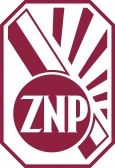 Komunikat 2Od przyszłego tygodnia tj. od 9 listopada 2020 r. biuro ZNP przechodzi na tryb pracy zdalnej, godziny pracy bez zmian:Poniedziałek 8.00 – 15.00Wtorek 8.00 – 15.00Środa 8.00 – 16.00Czwartek 8.00 – 15.00Piątek 8.00 – 14.00Wszelkie dokumenty należy przesyłać drogą elektroniczną. Druki do pobrania (zasiłki, paczka dla chorego) znajdują się na stronie https://zory.znp.edu.pl/ W razie pytań należy dzwonić pod numery telefonów:Prezes Oddziału ZNP: 607 268 578Biuro: 725 292 807lub pisać na adres: zoryznp@gmail.com bądź zory@znp.edu.pl 